Мониторинг случаев производственного травматизма на территории Шелеховского муниципального района за 2018 годЗа 2018 год на территории Шелеховского района представителями Администрации  принято участие в расследовании одного тяжелого несчастного случая на производстве: Электромонтажник 5 разряда «П» ООО «Байкальский электромонтажный завод» 23.03.2018 года получил устное задание от непосредственного руководителя - начальника производственного цеха «К» - монтаж электропроводки на объекте КП-4.Выполнением данного задания «П» совместно с электромонтажником «Ч» продолжил заниматься 26.03.2018 года. При выполнении работы «П» заметил, что на одном из тельферов кран-балки не закреплено нижнее крепление торцевой крышки, решив устранить неисправность, «П» позвал на помощь электромонтажника «Ч» для установки лестницы к кран-балке.В этот момент рядом проходил главный инженер «Х», который запретил «П» производить устранение неисправности кран-балки и ушел в «прорабскую». Несмотря на запрет, «П» стал подниматься к тельферу по лестнице, лестница потеряла устойчивость, «П» не удержался и упал с лестницы на бетонные полы цеха, получив вторично-открытый 2Б перелом дистального метаэпифиза большой берцовой кости, перелом малой берцовой кости левой голени со смещением отломков.  По результатам расследования данный несчастный случай был признан связанным с производством. Основными мероприятиями по устранению причин несчастного случая комиссией были утверждены: 	- Проведение внепланового инструктажа со всеми работниками с разбором причин и обстоятельств несчастного случая; - Утверждение распорядительных документов по  назначению ответственного за хранение и содержание лестниц в исправном состоянии.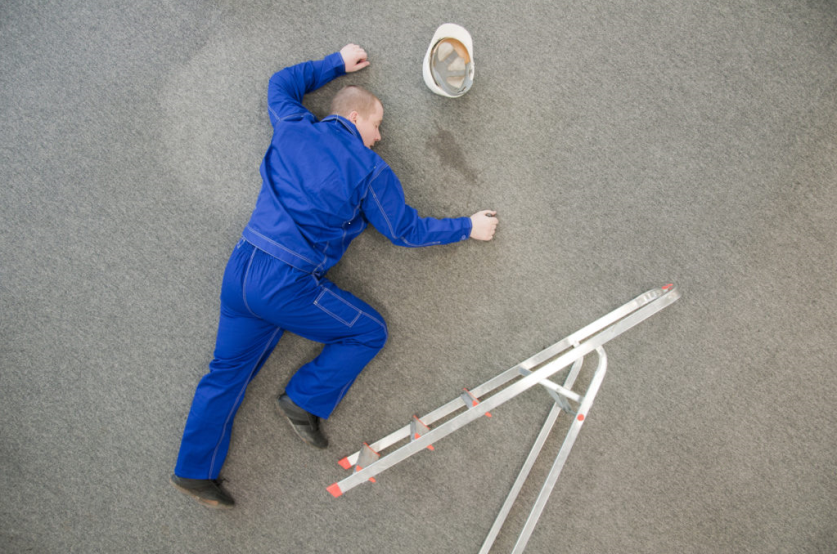 